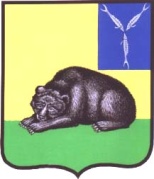 ГЛАВАВОЛЬСКОГО  МУНИЦИПАЛЬНОГО  РАЙОНАСАРАТОВСКОЙ ОБЛАСТИПОСТАНОВЛЕНИЕ« 28 » апреля  2017 года.                          № 7                                   г.ВольскО подготовке и проведении публичных слушанийпо проекту решения Вольского муниципального Собрания«О внесении изменений в Устав Вольского муниципальногорайона»  (в редакции решений Вольского муниципального Собрания от 29.06.2005 года № 2/34-420, от 19.12.2005 года № 2/43-494, от 5.02.2008 года № 3/28-395, от 02.11.2009 года № 3/50-649, от 30.03.2010 года № 3/56-741,        от 02.11.2010 года, 3/63-816 от 02.11.2010 года, 4/12-80 от 06.02.2012 года,           4/25-170 от 24.01.2013 года, 4/40- 291 от 31.03.2014 года, 4/50-381 от                     26.02.2015 года, 4/59-446 от 07.12.2015 года, 5/2-14 от 31.10.2016 года)          В соответствии с п.2. ч.3 ст.28 Федерального закона №131-ФЗ от 06.10.2003 года  «Об общих принципах организации местного самоуправления в РФ», ст. 10 Устава Вольского муниципального района, Решением Вольского муниципального Собрания Вольского муниципального района от 15.11.2005 года № 2/41-470 «Об утверждении Положения о публичных слушаниях», в целях приведения Устава Вольского муниципального района в соответствие действующему законодательству: ПОСТАНОВЛЯЮ:          1. Назначить проведение публичных слушаний по проекту решения Вольского муниципального Собрания «О  внесении изменений в   Устав Вольского муниципального  района (в редакции решений Вольского муниципального Собрания от 29.06.2005 года № 2/34-420, от 19.12.2005 года № 2/43-494, от 5.02.2008 года № 3/28-395, от 02.11.2009 года № 3/50-649, от 30.03.2010 года № 3/56-741, от 02.11.2010 года, 3/63-816 от 02.11.2010 года, 4/12-80 от 06.02.2012 года, 4/25-170 от 24.01.2013 года, 4/40- 291 от 31.03.2014 года, 4/50-381 от 26.02.2015 года, 4/59-446 от 07.12.2015 года, 5/2-14 от 31.10.2016 года)»   (далее - «О  внесении изменений в Устав Вольского муниципального  района») на  15 мая  2017 года в 14-00 часов.       2. Местом проведения публичных слушаний определить большой зал заседаний Администрации Вольского муниципального района по адресу: Саратовская область г.Вольск, ул.Октябрьская, д.114 (1 этаж).       3. Утвердить состав рабочей группы по организации подготовки и проведения публичных слушаний:Ковинская Т.Н. – Секретарь  Вольского муниципального Собрания, руководитель группы (по согласованию);Конева И.А. – старший инспектор отдела юридического и технического обеспечения Вольского муниципального Собрания, секретарь рабочей группы (по согласованию); Члены рабочей группы:Алексеева Яна Анатольевна - начальник управления правового обеспечения администрации Вольского муниципального района;Замчалова Евгения Михайловна - консультант отдела юридического и технического обеспечения Вольского муниципального Собрания (по согласованию);          4. На публичные слушания вынести вопрос: обсуждение проекта решения Вольского муниципального Собрания «О внесении изменений в Устав Вольского муниципального района».          5. Рабочей группе поручить:- организовать прием предложений по внесению изменений в Устав Вольского муниципального района;- разработать проект повестки дня публичных слушаний;- обеспечить организацию и проведение публичных слушаний в соответствии с Положением о публичных слушаниях, утвержденным Решением Вольского муниципального Собрания от 15.11.2005 года № 2/41-470 «Об утверждении Положения о публичных слушаниях».6. Утвердить текст информационного сообщения о проведении публичных слушаний по проекту решения Вольского муниципального Собрания «О внесении изменений в Устав Вольского муниципального района» (Приложение).7. Предложения и замечания по внесению изменений в Устав Вольского муниципального района принимаются по адресу: Саратовская область, г. Вольск, ул.Октябрьская, д.114, кабинет № 20 в здании администрации Вольского муниципального района, ежедневно с 8.00 часов до 16.00 часов (время московское) до 12 мая 2017 года включительно.          8. Подготовить и опубликовать настоящее постановление о проведении публичных слушаний и проект решения Вольского муниципального Собрания «О внесении изменений в Устав Вольского муниципального района» в газете «Вольский деловой вестник» в установленный законом срок.          9. Контроль за исполнением настоящего постановления оставляю засобой.          10. Настоящее постановление вступает в силу с момента официального опубликования.Глава Вольскогомуниципального района 						         В.Г. МатвеевПриложение к Постановлению Главы Вольского муниципального района от  28.04.2017г.  №7ИНФОРМАЦИОННОЕ  СООБЩЕНИЕо проведении публичных слушаний по проекту решения Вольского муниципального Собрания «О внесении изменений в Устав Вольского муниципального района»          Глава Вольского муниципального района извещает население Вольского муниципального района о назначении проведения публичных слушаний с вопросом: обсуждение проекта решения Вольского муниципального Собрания «О внесении изменений в Устав Вольского муниципального района».          Публичные слушания проводятся с целью информирования населения Вольского муниципального района о предполагаемых изменениях Устава Вольского муниципального района, приведения его в соответствие с действующим федеральным законодательством, изучения мнения  населения муниципального района и внесение предложений и замечаний по нормам Устава.          Публичные слушания будут проведены 15 мая 2017г.  в 14-00 часов в большом зале заседаний Администрации Вольского муниципального района по адресу: Саратовская область г. Вольск, ул. Октябрьская, 114 (1 этаж), в порядке, установленном решением Вольского муниципального Собрания от 15.11.2005 №2/41-470 «Об утверждении Положения о публичных слушаниях» (Приложение).          Руководителем рабочей группы по подготовке и проведению публичных слушаний назначена секретарь Вольского муниципального Собрания - Ковинская Татьяна Николаевна.          Руководитель рабочей группы принимает в кабинете 21 администрации муниципального района.         Контактный телефон руководителя и членов рабочей группы 7-02-52.          Граждане, желающие получить дополнительную информацию или разъяснения по порядку проведения публичных слушаний могут обратиться в кабинет № 20 или № 21 здания администрации муниципального района или по телефону 7-02-52  с 8-00 до 17-00 часов в рабочие дни.          Желающие внести предложения или выступить по проекту решения Вольского муниципального Собрания «О внесении изменений в Устав Вольского муниципального района» должны зарегистрироваться и представить свои предложения в письменном виде не позднее 16-00 часов 12 мая 2017 года в кабинет № 20 здания администрации Вольского муниципального района.Глава Вольскогомуниципального района                                                                                      В.Г. Матвеев    Приложение к Информационному сообщению Выдержка из Решения Вольского муниципального Собрания Вольского муниципального района  от 15.11.2005г. №2/41-470«Об утверждения Положения о публичных слушаниях»Глава 3. ПРОВЕДЕНИЕ ПУБЛИЧНЫХ СЛУШАНИЙСтатья 8. Подготовка к проведению публичных слушаний1. Рабочая группа, разрабатывает повестку дня публичных слушаний.2. Житель района, желающий выступать в публичных слушаниях, обязан зарегистрироваться в качестве выступающего. Рабочая группа проводит регистрацию выступающего, которому объявляется о времени, установленном для выступления.3. В качестве выступающих на публичных слушаниях могут быть также зарегистрированы должностные лица либо иные представители органов государственной власти, органов местного самоуправления, органов территориального общественного самоуправления, представители юридических лиц и другие заинтересованные лица.4. Регистрация выступающих прекращается за один рабочий день до дня проведения публичных слушаний.5. Выступающие на публичных слушаниях, жители района и иные заинтересованные лица вправе представить в рабочую группу или рабочий орган письменные предложения и замечания для включения их в протокол публичных слушаний.6. Рабочая группа, Глава района, муниципальное Собрание  обязаны принять меры для обеспечения охраны прав, свобод, законных интересов и безопасности участников публичных слушаний, во время проведения публичных слушаний,  в месте их проведения. Статья 9. Порядок учета предложений по вопросам публичных слушаний.          1. Жители района, должностные лица органов местного самоуправления, представители органов государственной власти, органы местного самоуправления, органы территориального общественного самоуправления, представители юридических лиц, иные заинтересованные лица по вопросам публичных слушаний, в том числе по проекту муниципального правового акта, включая проект Устава муниципального образования, проект муниципального правового акта о внесении изменений и дополнений в устав муниципального образования, могут вносить предложения.          2. Предложения по вопросу, вынесенному на публичные слушания должны быть оформлены в письменном виде, мотивированы, а по проектам муниципальных правовых актов содержать конкретные формулировки по пунктам проекта муниципального правового акта и обоснование предлагаемой редакции.          3. Инициатор внесения предложений обязан заблаговременно, не позднее чем за 3 рабочих дня до даты проведения слушаний представить  свои предложения в рабочую группу по организации  подготовки и  проведению публичных слушаний и по желанию может записаться для выступления на слушаниях.     	4. Руководитель (председатель) рабочей группы обязан:       4.1. организовать прием предложений,  их изучение на предмет соответствия действующему законодательству;        4.2. письменно уведомить инициатора внесения предложений о приеме предложений к рассмотрению;        4.3. довести предложения с результатами их рассмотрения участникам публичных слушаний;        4.4. предложить участникам слушаний обсудить  поступившие предложения.        5. Если инициатором проведения публичных слушаний выступает  Глава муниципального района или муниципальное Собрание, предложения регистрируются в делопроизводстве муниципального Собрания.        6. Мнения выступающих при обсуждении вопроса слушаний и предложений вносятся в протокол слушаний.Статья 9.1. Права участников публичных слушаний при подготовке к публичным слушаниямУчастники публичных слушаний имеют право: 	а) знакомиться с материалами и проектами  по вопросам публичных слушаний;	б) присутствовать на публичных слушаниях;	в) подавать заявки на выступления по вопросам публичных слушаний;	г) излагать занимаемую позицию, предложения и рекомендации по вопросам публичных слушаний (для участников, подавших в срок заявки на выступления»;	д) представлять в рабочую группу по подготовке публичных слушаний материалы, предложения и замечания по вопросам, выносимым на публичные слушания;	е) оспаривать действия и решения должностных лиц и органов принятым по вопросам подготовки и проведения публичных слушаний.         	2. Житель муниципального района вправе, не ранее чем по истечении 10 дней с момента проведения слушаний, обратиться в орган местного самоуправления или должностному лицу местного самоуправления, проводившим публичные слушания, для ознакомления с протоколом публичных слушаний, заключением о результатах публичных слушаний и другой информации касающейся подготовки и проведения публичных слушаний.           Орган местного самоуправления или должностное лицо обязаны представить данную информацию и документы в течение 15 дней со дня получения обращения.Статья 10. Проведение публичных слушаний.1. Для проведения публичных слушаний из числа участников слушаний избираются председательствующий, секретарь и, в случае необходимости, счетная комиссия.2. Публичные слушания открывает председатель рабочей группы. При организации публичных слушаний по инициативе Главы района публичные слушания открывает и ведет Глава района, а в его отсутствие – руководитель рабочей группы.3. Председательствующий информирует о порядке проведения публичных слушаний, объявляет о вопросе, вынесенном на публичные слушания.4. После выступления председательствующего слово предоставляется зарегистрированным выступающим. Лицу, не зарегистрированному в качестве выступающего, слово может быть предоставлено по решению председательствующего. Время для выступления предоставляется не более 10 минут. В исключительных случаях, по решению председательствующего, время выступления может быть продлено.5. Выступающий вправе передать председательствующему текст своего выступления, а также материалы для обоснования своего мнения.6. По окончании выступлений с репликой председательствующий подводит предварительный итог публичных слушаний.7. Решения публичных слушаний принимаются путем открытого голосования простым большинством голосов от числа присутствующих участников слушаний.8. Решение может содержать:- рекомендации органам местного самоуправления поселения;- обращения к жителям района;- резолюции публичных слушаний, включающие все представленные на общественных слушаниях точки зрения и материалы по теме публичных слушаний;- одобрение (неодобрение) планируемой деятельности (актов (проектов актов) органов местного самоуправления).9. Ход публичных слушаний и выступления протоколируются. К протоколу прилагаются письменные предложения и замечания заинтересованных лиц.